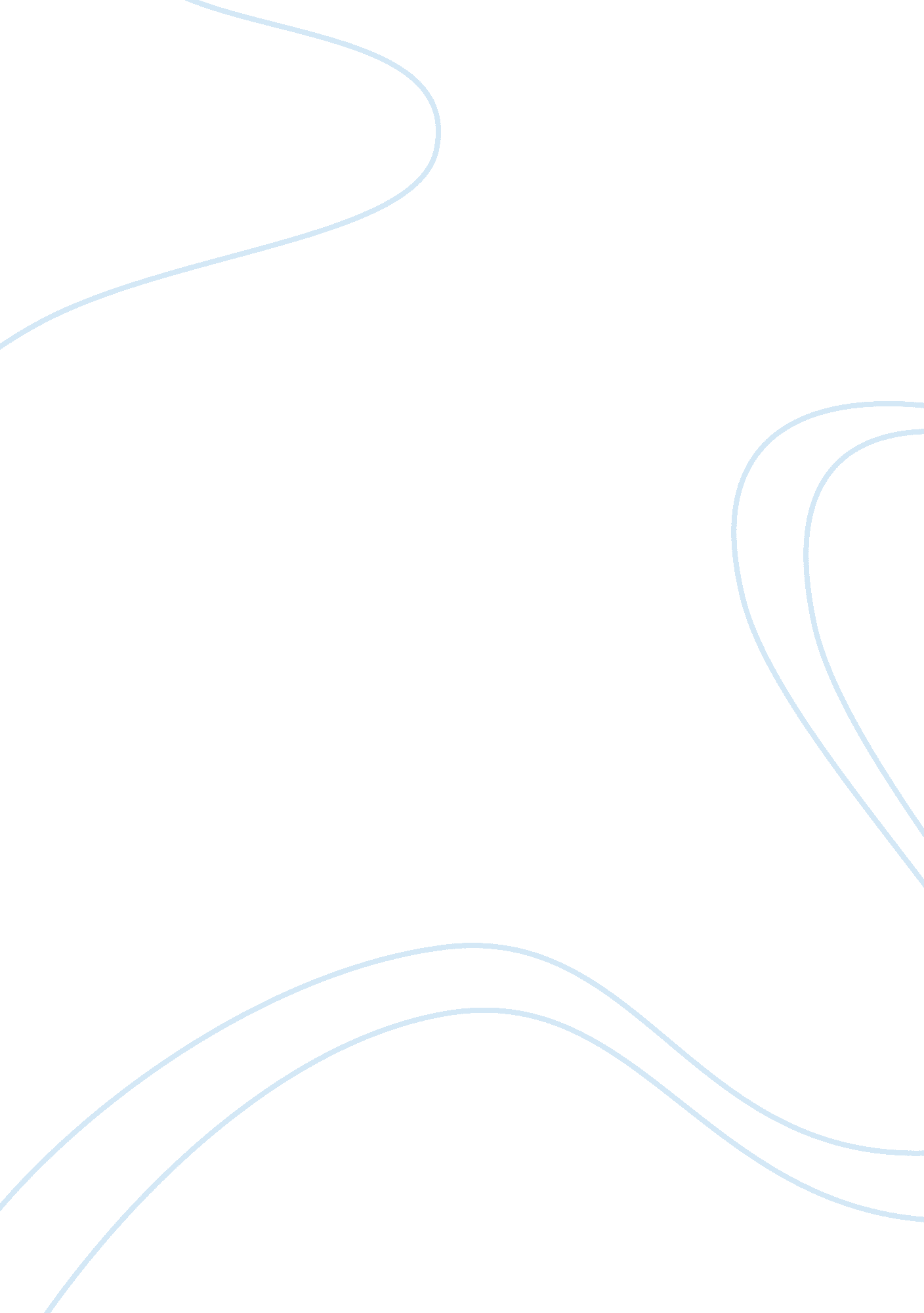 Teachers of a bilingual classroomEducation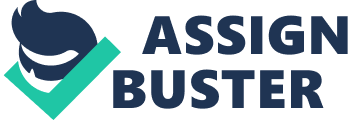 Successful teachers are those who continuously strive to improvise in their chosen field - that of imparting training in a second language, by enrolling in various courses which enable them to teach a second language in the most effective and efficient manner. Teaching a bilingual classroom is not restricted to teaching children alone but it also entails teaching adults as well. A teacher must possess the ability to decide which goals are suitable for a certain level of learners. While dealing with young learners, the teachers are required to put in more efforts than what is usually required while teaching adults.  While imparting second language training to young learners, a teacher must ensure that every activity chosen for the purpose is effective, useful and fun. There are a lot of pedagogical ways of making a lesson perfect and ideal. Perfect lesson starts with excellent preparation, choosing suitable materials, providing learning aids such as overhead projector, audio, and video devices.  good preparation will not only ensure the effectiveness of the lessons taught but also help in offering superior and precise instructions within the classrooms.  In conclusion, in order to ensure the appropriateness of the input, second language teachers must understand their students’ background and their education levels since it varies from country to country or even from one city to another. 